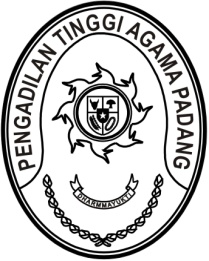 Nomor 	:Lampiran	: SatuHal	: Permohonan Admin SikepKepada.Yth.Ketua Pengadilan Agama MuaralabuhDiTempatAssalamu’alaikum Wr. Wb.	Memahami maksud surat saudara nomor : 1073/KPA.W3-A9/JBT.KP4.1.3/IX/2023 tanggal 13 September 2023 perihal sebagaimana tersebut pada pokok surat, kami sampaikan bahwa berdasarkan Surat Keputusan Sekretaris Mahkamah Agung nomor 238/SEK/SK/III/2019  tentang Penetapan Pengelola Sistem Informasi Manajemen Kepegawaian di Lilingkungan Mahkamah Agiung dan Badan Peradilan di Bawahnya yang dalam hal ini Validator sebagai pengelola SIKEP pada satuan kerja salah satunya adalah Pejabat Eselon IV, oleh karena itu untuk dapat menunjuk salah satu pegawai untuk menjadi Plt. Kepala Sub Bagian Kepegawaian Organisasi dan Tata Laksana lalu mengunggah pada aplikasi SIKEP, maka hak akses yang bersangkutan akan berubah menjadi Validator.	Demikian dan terimakashWassalamKetuaPelmizar